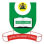 NATIONAL OPEN UNIVERSITY OF NIGERIAPLOT 91, CADASTRAL ZONE, NNAMDI AZIKIWE EXPRESSWAY, JABI - ABUJAFACULTY OF SCIENCESDEPARTMENT OF PURE AND APPLIED SCIENCE				APRIL/MAY, 2019 EXAMINATIONSCOURSE CODE: 		PHY 314COURSE TITLE: 		NUMERICAL COMPUTATIONSCREDIT UNIT               2TIME ALLOWED 	          (2 HRS)INSTRUCTION: 		Answer question 1 and any other three questionsQUESTION 1Q1.a. (i) State the rules for rounding off a number to n significant figures.(ii) What is arithmetic precision?                                                                                                  6 marksb.  Round the following numbers to 5 significant figures:3.142857143								2 marks6.32431925								2 marks1.4123519								2 marksc. A student obtained the following reading with a mirror in the laboratory.Linearise the relationship 1/v = 1/f – 1/u.				3 marksPlot a graph of v-1 against u-1 and draw the line of best fit.d (i)     List five(5) operators.							5 marksWith the aid of the Euler method, calculate y(0.8) , given the differential equation; with h = 0.2.                                                  5 marksQUESTION 2	With a step length of 0.1, find the value of y at x = 0.2 given the ordinarydifferential equation: using;(a) Second-order Runge-Kutta method					4 marks(b) Fourth-order Runge-Kutta method.					6 marks(c) Give four (4) methods of solving first order ordinary differential equations.  2 marks(d) Write the modified Euler method formula.				3 marksQUESTION 3	(a) What are strings?								4 marks	(b) Give the three (3) categories of constants.				3 marks	(c) Differentiate between increase and decrease operators.			3 marks	(d) Briefly discuss on conditional structure.					5 marksQUESTION 4	(a) Write short note on functions.						3 mark	(b) Briefly Explain Arrays.							4 marks	(c) Differentiates between basic input and basic output statements.		4 marks	(d) Write the Taylor’s series formula.						4 marksQUESTION 5	a)	A student performing the simple pendulum experiment obtained the followingresults, where t is the time for 50 oscillations.				6 marksFind the acceleration due to gravity at the location of the experiment, using(a) The method of least squares, and(b) The method of group averages.							3 marks(c) Solve the system of linear equations x + 2y + 2z = -2 , 2x + 2y + z = -4 ,9x + 6y + 2z = -14 using the method of(i) Gaussian elimination							3 marks(ii) Gauss-Jordan elimination							3 marksU1020304050v-7-10-14-15-17l(cm)504540353025201571t(s)7169656156524843